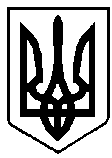 ВАРАСЬКА МІСЬКА РАДАВосьме скликання(Чотирнадцята сесія)Р І Ш Е Н Н Я17 листопада							                    № 1026Про безоплатну передачу майна з балансу комунального некомерційного підприємства Вараської міської ради «Вараський центр первинної медичної допомоги» на баланс виконавчого комітету Вараської міської радиВзявши до уваги лист комунального некомерційного підприємства Вараської	 міської 	ради «Вараський центр первинної медичної допомоги» № 2186/02.3-11/08 від 27.10.2021р., враховуючи Положення про порядок списання майна, що є комунальною власністю Вараської міської територіальної громади, затверджене рішенням Вараської міської ради від 15.12.2020 №59, Методичні рекомендації з бухгалтерського обліку основних засобів суб’єктів державного сектору, затверджені наказом Міністерства фінансів України від 23.01.2015 №11, керуючись статтями 26, 60 Закону України «Про місцеве самоврядування в Україні», Вараська міська радаВ И Р І Ш И Л А:Погодити безоплатну передачу комунального майна з балансу комунального некомерційного підприємства Вараської міської ради «Вараський центр первинної медичної допомоги» на баланс  виконавчого комітету Вараської міської ради, а саме: точка доступу TP-Link (інвентарний номер 1120191) в кількості 1 шт., первісна вартість якої становить – 942,00 грн, точка доступу TP-Link (інвентарний номер 1120189) в кількості 1 шт., первісна вартість якої становить – 942,00 грн.Комунальному некомерційному підприємству Вараської міської ради «Вараський центр первинної медичної допомоги» передати на баланс виконавчого комітету Вараської міської ради, а виконавчому комітету Вараської міської ради прийняти безоплатно на свій баланс комунальне майно, зазначене в пункті 1, згідно вимог чинного законодавства, забезпечивши його бухгалтерський облік.2Контроль за виконанням рішення покласти на заступника міського голови з питань діяльності виконавчих  органів  ради відповідно до розподілу функціональних обов’язків та на постійну комісію з питань комунального майна, житлової політики, інфраструктури та благоустрою.  Міський голова					Олександр МЕНЗУЛ